Supplemental Table 1 Plasma and red blood cell (RBC) folate concentrations and correlation coefficients for the intervention group (by baseline and 6 months), stratified by folic acid dosage, genotype and BMI11 Includes data of intervention group at baseline and 6 months (n = 2085). BMI, body mass index; MTHFR, methylenetetrahydrofolate reductase; RBC, red blood cell.2 Measured by Molloy method (microbiologic assay with chloramphenicol-resistant strain and folic acid calibrator) (Molley AM et al, 1997).3 All values are geometric means and 2.5th and 97.5th percentiles in parentheses.4 Correlation coefficients between natural logarithm of RBC folate concentrations and natural logarithm of plasma folate concentrations.Supplemental Table 2 Plasma and red blood cell (RBC) folate concentrations and correlation coefficients for all women at baseline (n = 1673), stratified by genotype, BMI, vitamin B12 and hemoglobin11 Includes data of intervention group and non-intervention group at baseline. BMI, body mass index; MTHFR, methylenetetrahydrofolate reductase; RBC, red blood cell.2 Measure by Molloy method (microbiologic assay with chloramphenicol-resistant strain and folic acid calibrator) (Molley AM et al, 1997).3 All values are geometric means and 2.5th and 97.5th percentiles in parentheses.4 Correlation coefficients between natural logarithm of RBC folate concentrations and natural logarithm of plasma folate concentrations.Supplemental Table 3 Estimated plasma folate concentrations corresponding to the red blood cell folate concentration of 906 nmol/L, stratified by subgroups and different follow-up time11 Includes data of intervention group at baseline and 6 months (n = 2085). BMI, body mass index; CI, credible interval, MTHFR, methylenetetrahydrofolate reductase.Supplemental Table 4 Estimated plasma folate concentrations corresponding to the red blood cell folate concentration of 906 nmol/L for the intervention group (includes baseline and 6 months), using Bayesian unadjusted and adjusted linear models11 Includes data of intervention group at baseline and 6 months (n = 2085). Adjusted for age, BMI, and genotype. BMI, body mass index; CI, Bayesian credible interval; MTHFR, methylenetetrahydrofolate reductase.2 Missing data on MTHFR genotype and BMI were replaced with imputed values.Supplemental Table 5 Estimated plasma folate concentrations corresponding to the red blood cell folate concentration of 906 nmol/L for all women at baseline, using Bayesian unadjusted and adjusted linear models11 Includes data of intervention group and non-intervention group at baseline (n = 1673). Missing data were excluded from the models. BMI, body mass index; CI, credible interval; MTHFR, methylenetetrahydrofolate reductase.2 Adjusted for age, BMI, and genotype. 3 Adjusted for age, BMI, genotype, vitamin B12, hemoglobin (anemia).Supplemental Figure 1 Selection of women for the folic acid supplement randomized trial. Anemia: hemoglobin (Hb) <120 g/L. Vitamin B12 deficiency: <148 pmol/L.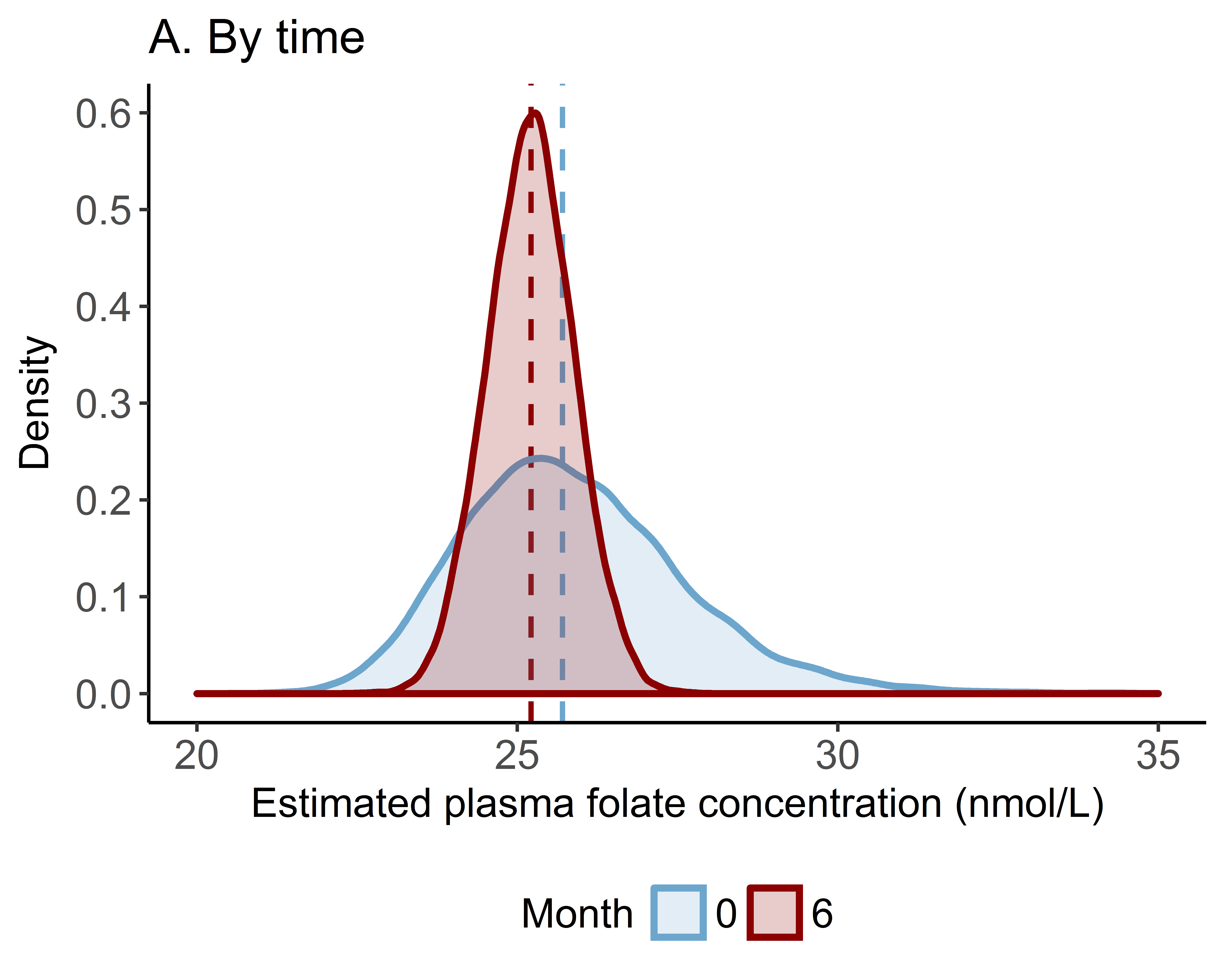 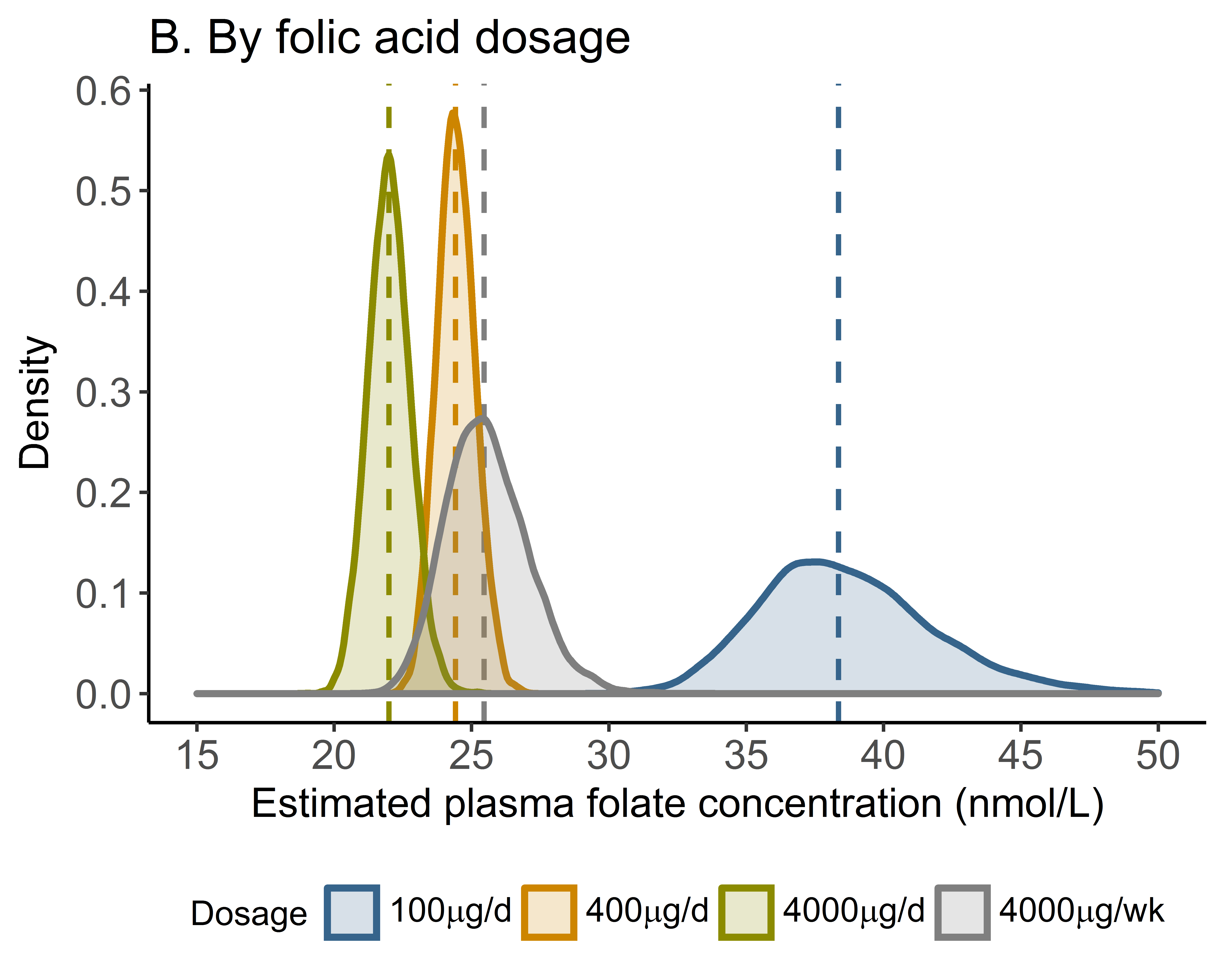 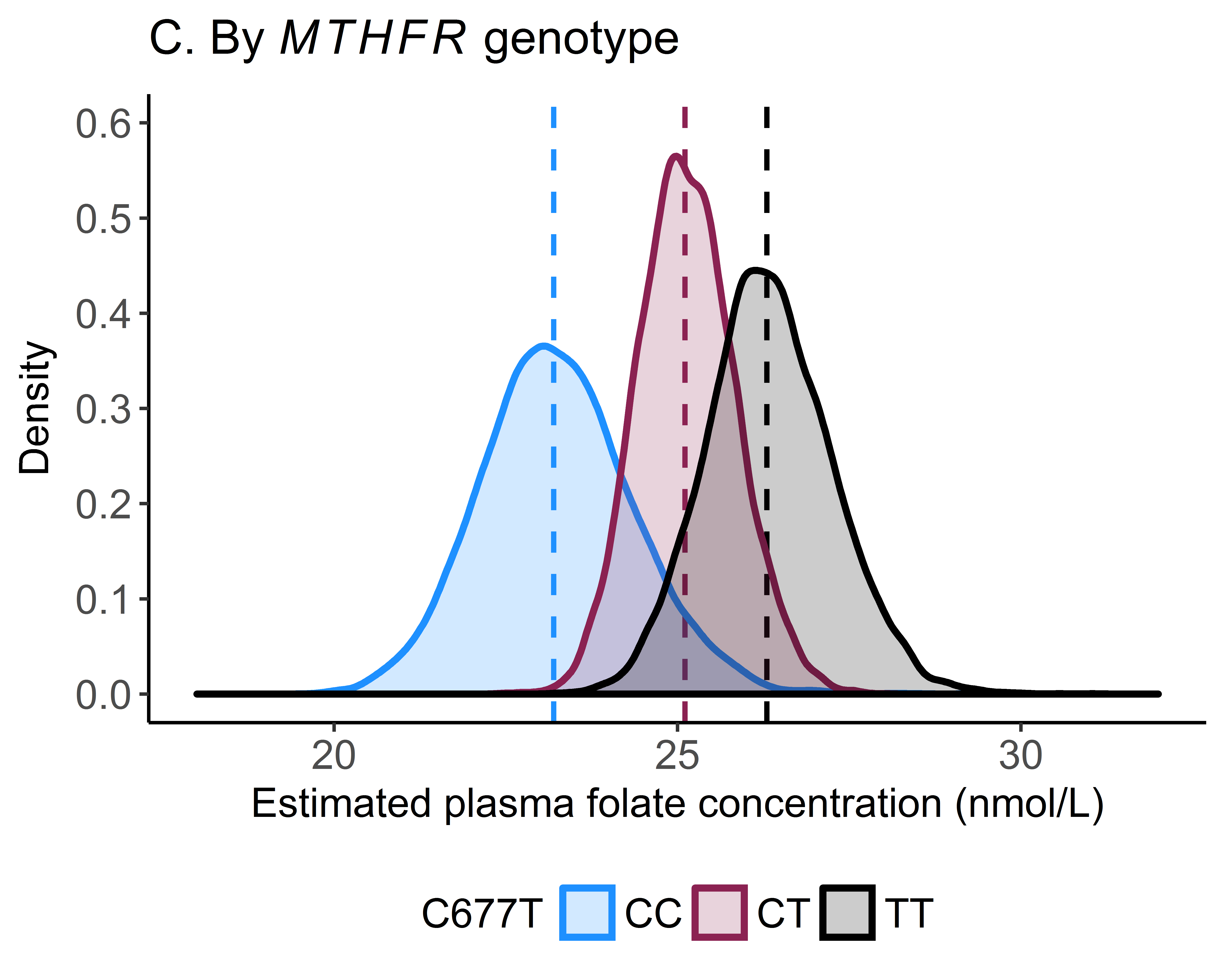 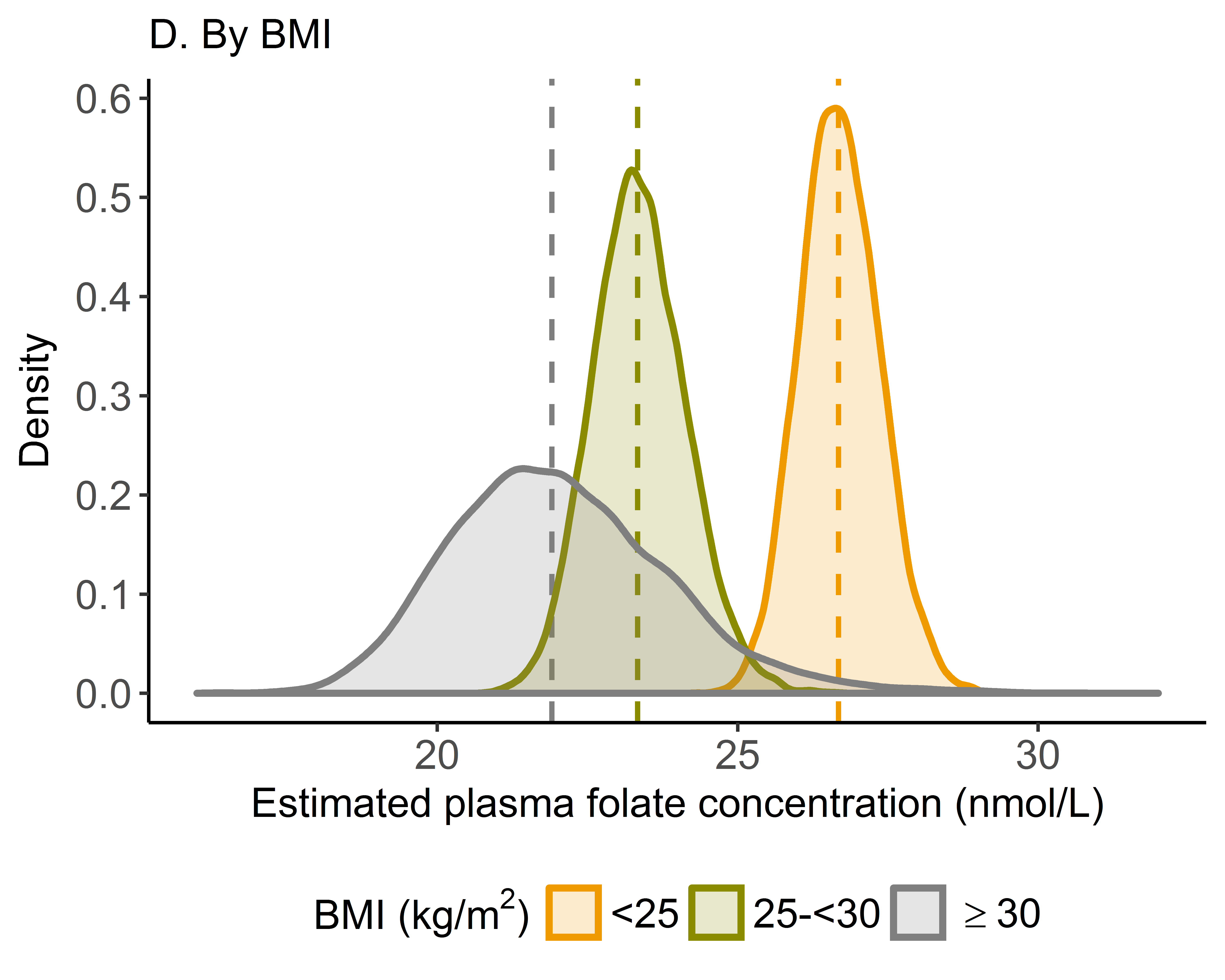 Supplemental Figure 2 Estimated plasma folate concentration corresponding to the red blood cell folate concentration of 906 nmol/L using data from the intervention group, stratified by (A) baseline and 6 months after supplementation, (B) folic acid dosage (100 µg/day, 400 µg/day, 4000 µg/day, or 4000 µg/week), (C) MTHFR C677T genotype (CC, CT, or TT), and (D) BMI (<25, 25–<30, or ≥30 kg/m2). Dashed lines represent the medians of the distributions. BMI, body mass index; MTHFR, methylenetetrahydrofolate reductase.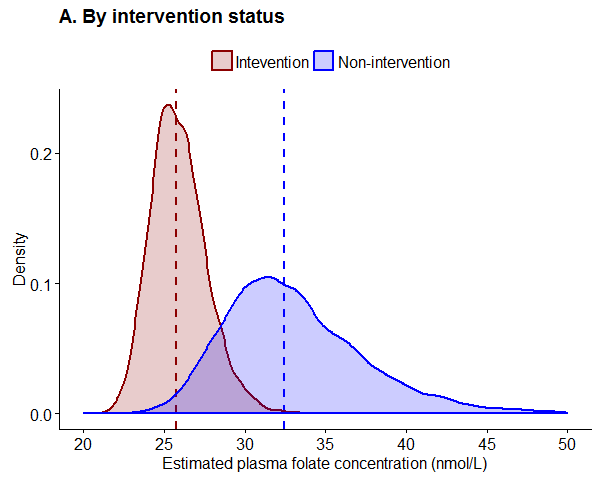 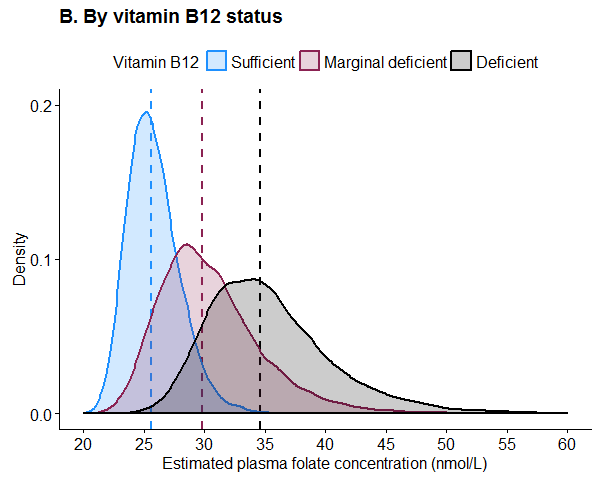 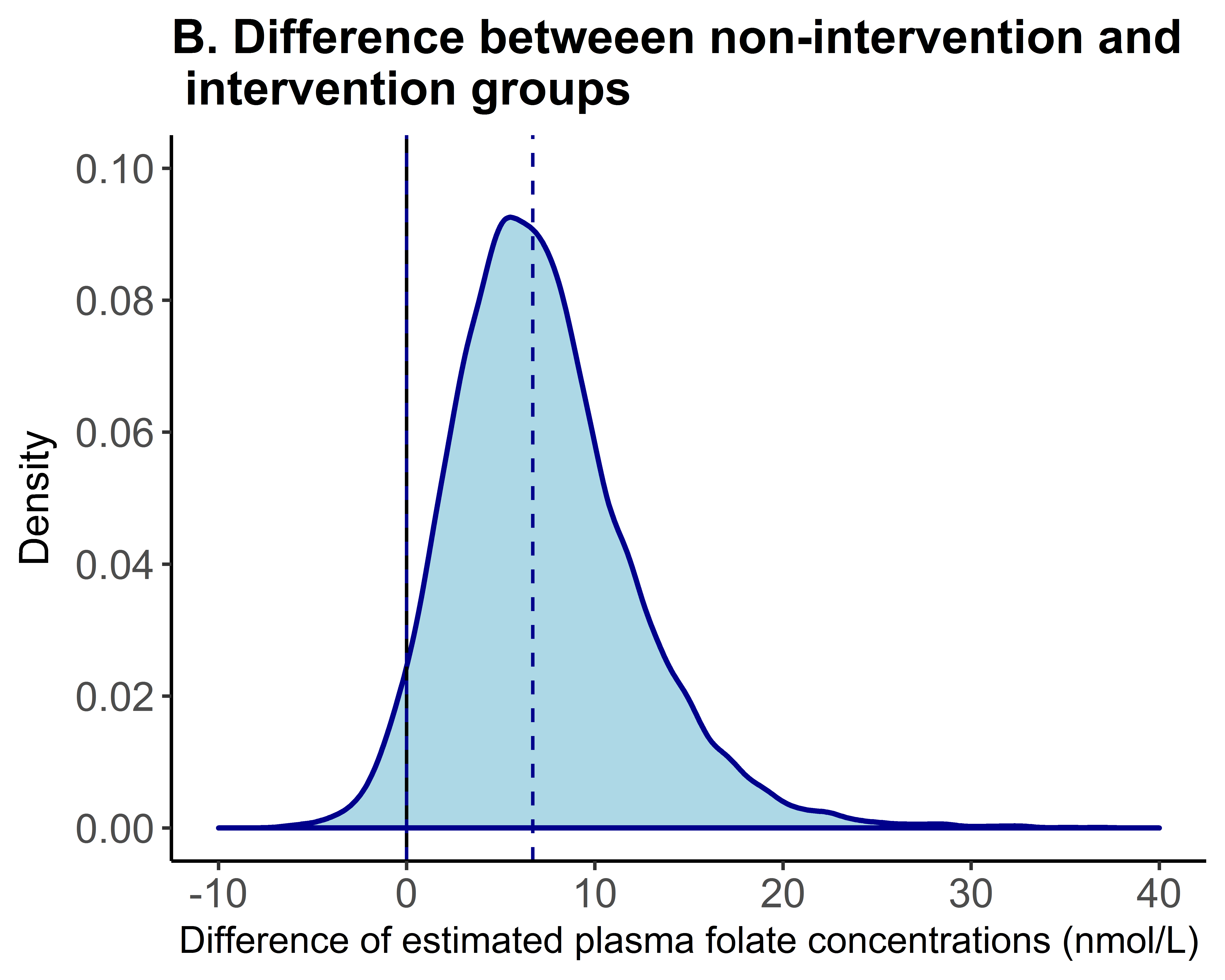 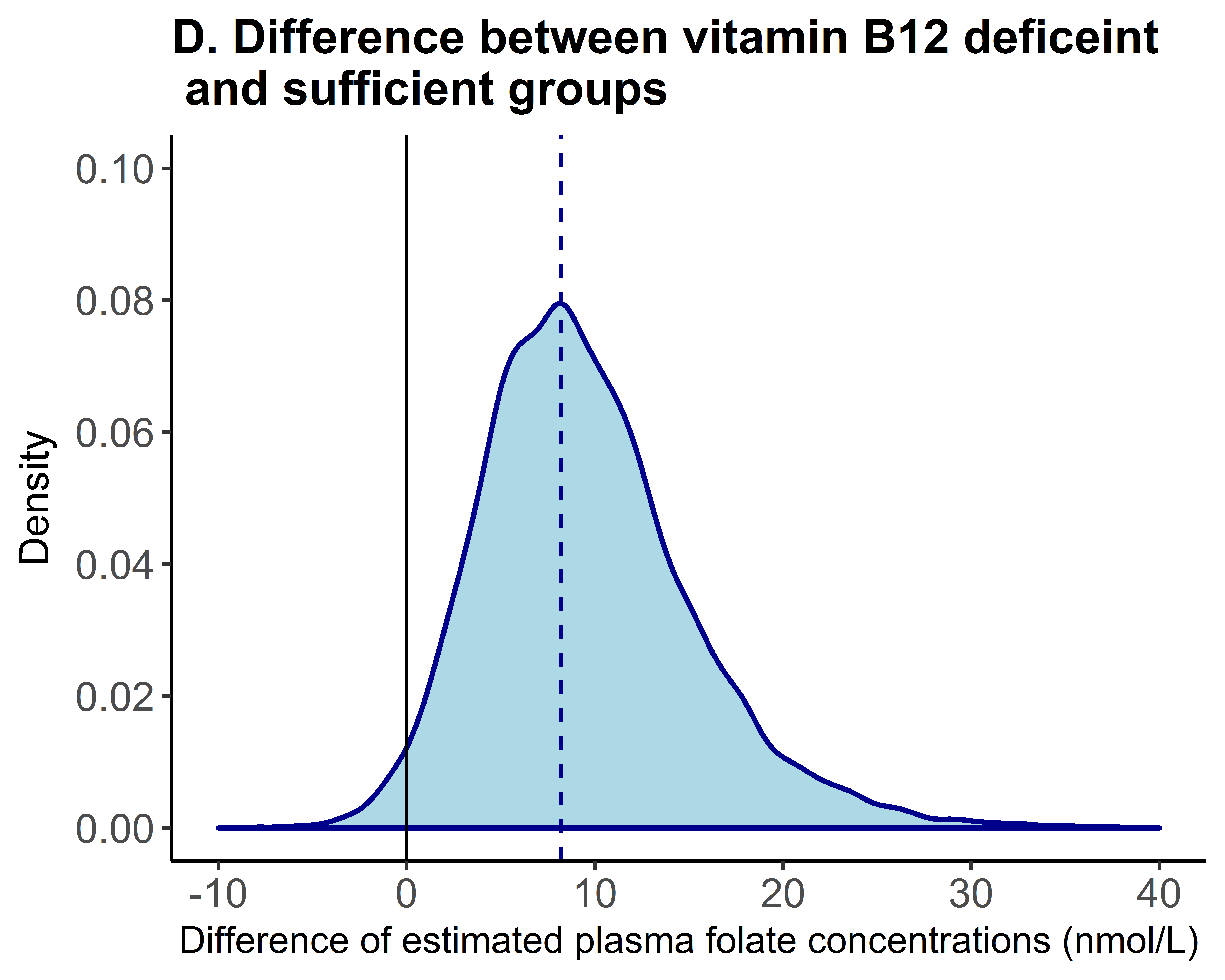 Supplemental Figure 3 Estimated plasma folate concentrations corresponding to the red blood cell folate concentration of 906 nmol/L using data from all women at baseline, stratified by (A) the intervention and non-intervention groups, and (B) the vitamin B12 deficient (<148 pmol/L), marginal deficient (148–221 pmol/L) and sufficient (>221 nmol/L) groups. Additional panels show differences between (C) the non-intervention and intervention group, and (D) the vitamin B12 deficiency and sufficiency. Dashed lines represent the medians of the distributions. Solid lines represent the mean difference of zero (C, D).Baseline (Month 0)Baseline (Month 0)Baseline (Month 0)Baseline (Month 0)Baseline (Month 0)Baseline (Month 0)Baseline (Month 0)Baseline (Month 0)Month 6Month 6Month 6Month 6nnPlasma folate concentration (nmol/L)2,3Plasma folate concentration (nmol/L)2,3RBC folate concentration (nmol/L)2,3RBC folate concentration (nmol/L)2,3Correlation coefficient4Correlation coefficient4nPlasma folate concentration (nmol/L)2,3RBC folate concentration (nmol/L)2,3Correlation coefficient4All110811089.7(4.7, 24.1)9.7(4.7, 24.1)600(272, 1272)600(272, 1272)0.460.4697729.4(8.0, 107.5)968(388, 2585)0.67Folic acid dosage100 μg/day 3683689.6(4.6, 24.3)9.6(4.6, 24.3)589(249, 1208)589(249, 1208)0.390.3933020.3(7.4, 51.8)755(355, 1998)0.44400 μg/day 3713719.7(4.9, 25.3)9.7(4.9, 25.3)609(279, 1275)609(279, 1275)0.490.4933234.5(8.0, 88.0)1047.3(405, 2295)0.704000 μg/day 1831839.7(4.8, 22.8)9.7(4.8, 22.8)594(244, 1175)594(244, 1175)0.520.5216254.4(10.2, 511.9)1442(556, 2952)0.604000 μg/week 1861869.8(4.6, 22.6)9.8(4.6, 22.6)613(293, 1298)613(293, 1298)0.510.5115324.1(6.8, 63.9)912(371, 1957)0.50MTHFR 677 genotypeCC 16316310.3(5.1, 26.2)10.3(5.1, 26.2)667(300, 1567)667(300, 1567)0.450.4515933.9(11.7, 102.0)1044(439, 2495)0.60CT 4484489.9(5.0, 22.8)9.9(5.0, 22.8)617(289, 1350)617(289, 1350)0.430.4343432.2(8.9, 131.6)1005(405, 2593)0.67TT 3303309.1(4.6, 25.0)9.1(4.6, 25.0)554(252, 1028)554(252, 1028)0.490.4931624.8(5.9, 99.5)900.4(367, 2752)0.66BMI (kg/m2)<256706709.7(4.6, 23.7)9.7(4.6, 23.7)591(277, 1076)591(277, 1076)0.480.4858430.0(8.0, 106.6)955(388, 2166)0.6825<302872879.9(4.7, 24.9)9.9(4.7, 24.9)619(261, 1124)619(261, 1124)0.440.4426028.8(7.1, 101.6)999(414, 2263)0.68≥3069699.2(4.6, 24.3)9.2(4.6, 24.3)652(318, 1251)652(318, 1251)0.410.416027.2(5.7, 131.6)988(351, 2306)0.59Plasma folate concentration (nmol/L)2, 3Plasma folate concentration (nmol/L)2, 3RBC folate concentration (nmol/L)2, 3RBC folate concentration (nmol/L)2, 3Correlation coefficient4SubgroupIntervention (n = 1108)9.7(4.7, 24.1)600(272, 1272)0.46Non-intervention (n = 565)8.7(4.2, 22.8)543(253, 1244)0.41MTHFR 677 genotype  CC  (n = 196) 10.4(5.1, 27.9)648(253, 1567)0.46  CT  (n = 559) 9.8(4.9, 24.1)599(275, 1298)0.43  TT  (n = 439) 8.9(4.3, 25.1)529(229, 1208)0.53BMI (kg/m2)  <25 (n = 1020)9.3(4.6, 22.1)575(270, 1240)0.45  25<30 (n = 427)9.5(4.7, 25.1)595(261, 1356)0.46  ≥30 (n = 109)9.0(4.2, 24.3)610(254, 1631)0.36Vitamin B12 (pmol/L) <148 (n = 358)8.8(4.1, 25.1)496(239, 1177)0.49148–221 (n = 498)8.8(4.6, 20.0)553(253, 1143)0.41>221 (n = 817)9.9(4.7, 24.9)640(292, 134)0.42Hemoglobin (g/L) <120 (n = 259)8.7(3.7, 22.8)627(296, 1391)0.35  ≥120 (n = 1413)9.4(4.6, 24.1)572(255, 1244)0.48Baseline and month 6  (n = 2085)                      Baseline and month 6  (n = 2085)                      Baseline (n = 1108)Baseline (n = 1108)Month 6 (n = 977)                       Month 6 (n = 977)                       Median plasma folate concentration in nmol/L (95% CI) Median difference (95% CI) Median plasma folate concentration in nmol/L (95% CI) Median difference (95% CI) Median plasma folate concentration in nmol/L (95% CI) Median difference (95% CI)Folic acid dosage  100 μg/day 38.4 (33.3, 45.8)13.9 (8.7, 21.5)33.1 (25.8, 49.5)9.8 (0.6, 26.4)36.7 (31.4, 45.9)  11.3 (-5.4, 50.6)  400 μg/day 24.4 (23.1, 25.9)Reference23.2 (19.9, 28.9)Reference25.5 (23.2, 27.7)Reference  4000 μg/day 22.0 (20.5, 23.6)-2.4 (-4.4, -0.4)22.8 (18.7, 31.5)-0.4 (-7.4, 8.8)13.2 (9.2, 17.3)-12.2 (-16.8, -7.7)  4000 μg/week25.6 (23.0, 28.8)1.0 (-1.8, 4.5)23.4 (18.9, 33.6)0.2 (-7.0, 10.5)23.6 (19.6, 28.1)-1.9 (-6.5, 3.2)MTHFR 677 genotype  CC23.2 (21.2, 25.5)Reference21.5 (17.5, 30.3)Reference24.9 (21.2, 28.3)Reference  CT25.1 (23.8, 26.6)1.9 (-0.7, 4.4)26.4 (22.0, 34.5)4.7 (-4.9, 13.8)25.2 (23.1, 27.4)0.4 (-3.8, 4.6)  TT26.3 (24.6, 28.2)3.1 (0.2, 5.9)27.7 (22.7, 37.2)6.1 (-4.0, 16.3)25.2 (22.9, 27.8)0.4 (-3.7, 4.8)BMI (kg/m2)  <2526.7 (25.5, 28.1)Reference25.6 (22.3, 30.6)Reference26.5 (24.7, 28.3)Reference  25<3023.3 (21.9, 25.0)-3.3 (-5.3, -1.4)27.8 (22.2, 39.7)2.3 (-5.5, 14.6)23.4 (21.2, 25.8)-3.1 (-6.0, -0.1)  ≥3021.9 (19.0, 26.1)-4.5 (-8.0, -0.5)19.1 (14.4, 37.7)-6.4 (-13.5, 12.2)21.7 (16.1, 27.7)-4.8 (-10.6, 1.4)Median plasma folate concentration in nmol/L (95% CI)Median plasma folate concentration in nmol/L (95% CI)Median plasma folate concentration in nmol/L (95% CI)UnadjustedAdjusted without missing values imputedAdjusted with missing values imputed2All25.5 (24.6, 26.4)25.2 (24.3, 26.3)25.5 (24.6, 26.5)MTHFR 677 genotypeMTHFR 677 genotype   CC23.2 (21.2, 25.5)22.9 (21.1, 24.9)22.8 (21.2, 24.7)   CT25.1 (23.8, 26.6)24.8 (23.5, 26.1)25.0 (23.8, 26.2)   TT26.3 (24.6, 28.2)27.0 (25.4, 28.9)27.7 (26.1, 29.5)BMI (kg/m2)   <2526.7 (25.5, 28.1)26.5 (25.3, 27.8)26.7 (25.5, 27.9)   25-<3023.3 (21.9, 25.0)23.4 (21.8, 25.0)24.0 (22.6, 25.5)   ≥3021.9 (19.0, 26.1)21.4 (18.8, 24.5)21.5 (19.1, 24.4)Median plasma folate concentration in nmol/L (95% CI)Median plasma folate concentration in nmol/L (95% CI)Median plasma folate concentration in nmol/L (95% CI)UnadjustedAdjusted model A2Adjusted model B3All27.2 (24.6, 30.9)27.0 (24.0, 31.2)28.8 (25.2, 33.8)MTHFR 677 genotypeMTHFR 677 genotype   CC22.2 (18.4, 29.9)23.1 (20.1, 27.2)24.3 (20.9, 28.9)   CT28.3 (23.8, 36.2)25.3 (22.6, 29.7)27.2 (23.8, 32.0)   TT26.5 (22.6, 32.8)31.0 (26.7, 37.1)33.4 (28.3, 40.9)BMI (kg/m2)   <2527.5 (24.1, 32.3)27.9 (24.7, 32.6)29.9 (25.9, 35.4)   25-<3027.0 (22.5, 35.1)26.0 (22.4, 30.3)27.3 (23.7, 32.6)   ≥3026.5 (18.4, 64.2)24.1 (19.7, 30.0)25.5 (20.7, 32.4)Vitamin B12 (pmol/L)  <14834.6 (27.6, 48.2)-38.3 (31.6, 48.4)  148–22129.8 (24.1, 40.8)31.0 (26.4, 37.9)  >22125.6 (22.3, 30.7)24.5 (21.8, 28.3)Hemoglobin (g/L)  <12028.5 (20.9, 50.1)-25.8 (19.3, 35.1)  ≥12026.4 (23.8, 29.8)-28.9 (25.3, 34.0)